Сценарий фольклорного праздника «До свидания, Осень.  Здравствуй, Зимушка – Зима»Учителя начальных классовМедведева Татьяна МихайловнаБорисенко  Оксана НиколаевнаАннотацияМероприятие разработано для учащихся 3 – 4  классов. Праздники в фольклорном стиле - это возможность напомнить школьникам о тесной связи истории и современности. В фольклоре присутствует удивительная народная мудрость, не устаревающая и не теряющая актуальности. Наша цель сегодня: передать детям любовь и уважение к русскому народному творчеству, нашим традициям, почувствовать  гордость за богатейшую культуру и житейскую мудрость русского народа. Именно сейчас и именно нам  нужно  проявить свою волю, и не дать уйти этим прекрасным обычаям общения и веселья.  Содержание:Встреча гостей. Вступительные слова детей и учителя.Что такое фольклор?Пословицы.Сказки.Русские народные песни.Русские народные танцы.Скороговорки.Загадки.Пестушки.Небылицы в лицах.Частушки.Русские народные игры и забавы. Что узнали? Чему научились?Цели: Систематизация и обобщение  знаний  учащихся о жанрах фольклора.Выявление и развитие у детей творческих способностей.Совершенствование навыков совместного творчества.Задачи: прививать уважение к народным песням как историческим корням русского народа; способствовать формированию эмоциональности в раскрытии характера русского народа через песни, танцы, устное народное творчество;развивать основы художественного вкуса.Ход мероприятияХозяйка: Доброго времени суток, гости дорогие, пожалуйте!  (отдают русский поклон) Хозяин: Веселья вам да радости!  (отдают русский поклон) Хозяйка: Давно мы вас поджидаем, праздник без вас не начинаем.Хозяин: У нас для каждого найдется теплое местечко и приветливое словечко.Хозяйка: Припасли мы для вас забавушек на всякий вкус, кому - сказку, кому — правду, кому — песенку.Хозяин: Удобно ли вам, гости дорогие? Всем ли видно, всем ли слышно, всем ли места хватило?Ответы гостей:  - Гости - люди подневольные, где посадят, там и сидят.    Гостям-то, известное дело, хватило места, а не тесновато ли хозяевам? - В тесноте, да не в обиде! Хозяин: Ну, Гостю - почет, хозяину - честь. Пригласили мы вас сегодня, чтобы поговорить об Осени да о Зиме.Слайд 1.«Сказочная осень»Осень — любимая мною пора!Осень — и красок ярких игра!Красиво листва в хороводе кружится,На землю ковром она пёстрым ложитсяПриятно пройтись по такому ковру,Листочки шуршат под ногами.Я сейчас их в осенний венок соберу,Венок в жёлто-розовой гамме.Осень — любимая мною пора!Но жаль, недолго продлится онаСлайд 2 . Осенняя пора… Очей очарованье…Слайд 3.   26 октября на Руси отмечают  Осеннее Макошье. Засыпают до Вешней Поры Матушка Землица и Сестрица ее Водица… И каждый, кому это не чуждо, в этот день благодарит их – за волшебство Весны, за тяжелую работу Летом, за щедрость и доброту Осенью.  Приносят требы, поют благодарственные песни, желают благостного сна и отдыха.                       Просят прощения за то, что причинили Земле и Воде вред, обидели их, совершили по отношению к ним что – либо неблаговидное. В этот день не проводят никаких садово-огородных работ, занимаются рукоделием, стараются не стирать.Говорят так:   «Мы ж попросим прощение
                         За всё то, чем досадили,
                         Что добра мало сделали».Слайд 4.  Макошь – Великая Богиня. Макошь ходит по Земле в виде молодой женщины с распущенными волосами и примечает, кто как живет, как соблюдает обычаи, запреты. Милует и награждает она только сильных духом, борющихся за счастье. Богородица Макошь-Матушка!
Судьбы и Рока хозяюшка!
Ты Мать-Рожаница, Сварога сестрица!
Даруешь удачу без татей и плачу!
Славна и Триславна будь!
Так было, так есть и так будет!Слайд 5.   Высоко в небесном чертоге Макошь сидит с помощницами богиней Долей  и богиней Недолей,  (вместе) прядёт нити судеб.
Она нити прядет, 
в клубок сматывает,
не простые нити - волшебные.
Из тех нитей сплетается
наша жизнь -
от завязки - рожденья
и до конца,
до последней развязки - смерти.  Если человек не отчаялся, если идет из последних сил, если не изменил себе и мечте, она дает выход из самых безнадежных положений. Но если человек опустился, разуверился, предал мечту, устал и махнул на все рукой – «Мол, кривая вывезет», то его ждет горькое разочарование. Макошь отвернет свой лик. И отверженного поведёт по жизни старуха, которую зовут  – Лихо Одноглазое.А вы знаете, что обозначает слово Макошь?  Макошь — буквально означает Матерь Кошей (Косарей). Макошь — Ма-кош. Ма — Матерь. Кош — селение, станица косарей. Кош также — кошель, корзина для сбора урожая, припасов, улова и так далее. Кош — то, что скошено, собрано. Макошь — Мать Косарей.Макошь — Богиня Судьбы.   (Оля, Алёна, Вероника, Даша поочереди)Макошь — Богиня Богатства, достатка. Макошь — Богиня семейного счастья, благополучия. К Макоши обращаются за семейным счастьем и за благополучием детей.Родина-Мать — ещё одно имя Великой Богини Макоши. За это имя во всех битвах шли к Победе и Славе Воины Русские. Макошь — Богиня Земли и всех богатств Земли. Мать сыра Земля, Земля-Матушка, Родная Земля — это другое имя Богини Макоши. Родной Земле во все времена приносят клятву Воины Русские — беречь и охранять от ворогов Землю Русскую, не отдавать ни пяди. К Богине Макоши обращаются в обрядах — непосредственно обращаясь к Земле. Вечёрки - это живое и приятное общение в ходе беседы, игр, плясов и песнопения. Вечёрки уходят корнями в глубину веков, но почти забыты в наше время.
Показать полностью… 

Русские вечёрки возрождаются по всей России, и в том числе у нас Дубне в клубе "Русские традиции". Эти встречи не будут реконструкцией того, что происходило в прошлом, а их вариацией с учётом реалий современной жизни. 

Один из замыслов проведения встреч - возродить культуру праздника, а также душевных бесед и совместного пения без застолий. Для этого мы будем разучивать народные песни, а также пляски, игры, чтобы можно было в дальнейшем устраивать самим себе праздники, так как это было раньше, в их исконной сути.

Вечёрки – хороший способ для молодёжи научиться разбираться в людях, видя как люди проявляют себя и свою способность ладить с другими. 

Задумайтесь, что мы оставим в наследие нашим детям ?! Неужели зависание в соц.сетях, тусовки и дискотеки - эти жалкие подобия праздника - заменят настоящие праздники души, которыми жила наша Русь ?!

И есть ли сейчас у наших детей, да и у нас самих, гордость за свою принадлежность к русской нации? А почувствовать эту гордость за богатейшую культуру и житейскую мудрость русского народа можно через простое понимание друг друга без лишних слов (в многообразии игр, песен, плясов, хороводов и других совместных действий ).

Именно сейчас и именно нам с Вами можно проявить свою волю, и не дать уйти этим прекрасным обычаям общения и веселья.

Место проведения вечёрок:
г. Дубна. Центр национальных культур. Клуб "Русские традиции".(ул. Московская, д. 6, Библиотека )Ведущие:На завалинках, в светелке Иль на бревнышках каких Собирали посиделки Пожилых и молодых, При лучине ли сидели, Иль под светлый небосвод Говорили, песни пели И водили хоровод. Наш досуг порою мелок, И, чего там говорить: Скучно жить без посиделок, Их бы надо возродить!Если вы в своей тарелке          И пришли к нам лишь  на часПредлагаем посиделки Провести вот здесь, тотчас.Отдых - это не безделки,  Время игр, новостей.Начинаем посиделкиДля друзей и для гостей. Учитель:Готовясь к празднику, ребята  на уроках и на внеурочной деятельности знакомились с русским устным народным творчеством, декоративно-прикладным искусством, изучали традиции нашего народа. И наша цель сегодня: передать вам любовь и уважение к русскому народному творчеству, нашим традициям, почувствовать  гордость за богатейшую культуру и житейскую мудрость русского народа.  Всё это можно сделать через простое понимание друг друга без лишних слов в многообразии игр, песен, плясов, хороводов и других совместных действий. Именно сейчас и именно нам с Вами можно проявить свою волю, и не дать уйти этим прекрасным обычаям общения и веселья. Так что же такое фольклор?Ученица: Фольклор в переводе с английского языка означает «народная мудрость». История фольклора уходит в глубокое прошлое человечества. Фольклор — это единство слова, музыки, танца, декоративного искусства. В фольклоре традиция народа выступает на первый план. Фольклор — это искусство коллективное. Учитель: Культурное наследие прошлого народ хранит веками. Давайте откроем этот прекрасный ларец народной мудрости.          Ученица: Высокие нравственные черты русского народа, а также презрение к лени, глупости, жестокости выражены в народных пословицах. Вот несколько пословиц из сборника известного воронежского поэта А. Кольцова. Он сам собирал их по деревням у крестьян.(Заранее подготовленные ученики говорят пословицы)— Не надейся, Роман, на чужой карман: раньше вставай, да свой наживай.— Не место человека просвещает, а человек место.— Не всякому слуху верь.— Люби ездить, люби возить.— Без ума голова — что лукошко.— Отольются волку овечьи слезки.Игра:  Закончи пословицу. Ученица: Эх, милые гостёчки, языком молоть не дрова колоть,
                              Спина не заболит.
                              А не спеть ли нам страдания?   Ученица: Что же не спеть?
                              Был бы запевала, подголосочки найдутся.Исполняется песня «Во саду ли, в огороде».Ученица: «Солнце землю согревает, песня сердце утешает.                   Где песня ведется, там счастье живется». (Выбегают два скомороха)  1-й скоморох: Под кустом у дорожки сидели скоморошки. 2-й скоморох: Я - скоморох Прошка. 1-й скоморох: А я — Федул-скоморошка. 2-й скоморох: У меня, скомороха Прошки,Игр да забав полное лукошко!1-й скоморох: Эй, собирайся, народ,	Без толчеи, без спешки,Вас сегодня ожидают русские потешки.  (Выходят два ученика и разыгрывают диалог, сопровождая игровыми движениями)— Чи-чи-чи, сорока,Где была?— Далеко.— Что делала?— Кашку варила, хвостик опалила. 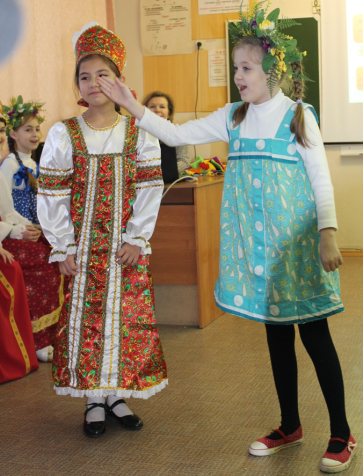 Приехали гости, поглодали кости.— А кто же им рад? Еще что ж дать?— Этому - пряник, этому — калачик,Этому — сальца, этому - яйца.— А где же их посадить? А куда их проводить?— Тут — пень, тут — колода, Тут — болото, тут — холодная вода. Ученик:— А ту - ту, ту - ту, Я на елочке расту.Ветер елочку укачал,Я с елочки упал,Я упал на пенек,Стал пригожий паренек.Две ученицы:— Ладушки, ладушки,Где были?— У бабушки.— Что пили-ели?— Кашку варили.Кашка сладенька, бабушка добренька,Дедушка недобр.Поварешкой в лоб.(При этих словах делает легкий шуточный щелчок в лоб)Ученица: Небылицы в лицах сидят в теремах, щелкают орешки да говорят потешки.  Ученик:  А у нашего соседа то ж вчера была беседа.Девочка и мальчик:Хозяйка:  Федул, что губы надул?Мальчик:  Кафтан прожег (показывает рубаху с дырой)Хозяйка:  Починить можно?Мальчик:  Да иглы нет.Хозяйка:  А велика ли дыра?Мальчик:  Остались ворот  да рукава.Девочка и мальчик:Хозяйка:  Ты пирог ел?Мальчик:  Нет, не ел. Хозяйка:  А вкусный был?Мальчик:  Очень! (поглаживает живот)Девочка и мальчик:— Сынок, сходи за водицей на речку.— Живот болит.— Сынок, иди кашу есть.— Ну, что ж, коль мать зовет, надо идти.Два мальчика:Ребенок: Иван, чаво везешь?Ребенок: Сено!Ребенок:  Какое сено, ведь это дрова!Ребенок: А коли видишь, чаво спрашиваешь?Девочка и мальчик:— Фома, что из леса не идешь? — Медведя поймал.— Так веди его сюда!— Да он не идет.— Ну, так сам иди.— Да он меня не пускает.Ученик: Да, веселая была беседа у нашего соседа.Ученица: Дорогие гости! Вы прослушали потешки - насмешки. Заметили, сколько у русского народа выдумки, юмора, остроты? Вот такие смешные небылицы придумывали наши прабабушки и прадедушки на посиделках.Ученица: Хорошо идет вечера, шутки, прибаутки, веселые минутки.Ученик: Что-то пляска не видна?Ученица:  Нет, неверно, вот она!Ученик:  Плясуны не хороши!Ученица:  Сам  пойди, да попляши!Мальчики:  Мы присядем, ногу в бок!Девочки:  А мы ногу на носок!Мальчики:  Топотушками пойдем!Девочки:  А мы сядем, отдохнем!Мальчики:  С вами мы плясать пойдем!Девочки:  Лучше после отдохнем!Ученица:На вечерке при народе заводилы хороводят.Мы сегодня в этой роли по своей, конечно, воле,Вас, друзья, и вас, подружки, мы желаем завестиНа частушки – хохотушки, что у нас всегда в чести.Ученица:В нашем классе у народа на частушки вечно мода.Мы продолжим эту моду – пропоём частушки сходу.-Если был куплет хорошим – вы все хлопайте в ладоши. А теперь прошу вниманья, начинаем состязанье.Поют частушки. 1. Начинаем петь частушки                                              Просим не смеяться,     Тут народу очень много,     Можем растеряться.   2. Разрешите в этом доме     Разрешите поплясать.     Я не буду сильно топать     Только буду припевать.3.  Выйду, выйду я плясать     В новеньких ботинках,     Все ребята говорят,     Что я  как картинка.4.  Эй, девчонки – хохотушки,     Запевайте – ка частушки.     Запевайте поскорей,    Чтоб порадовать гостей.5.  Мой дружочек, ох, хороший.    Да росточком очень мал    Проводил меня до дому,    Я чихнула, он упал.6.  Ах, топни нога,     Топни, правенькая.     Я не вырасту большая-     Буду маленькая.7.(все хором)     Здорово, здорово     У ворот  Егорова,     А  у наших у ворот     Все идет наоборот.8.  Я девчонка боевая     И нигде не пропаду.     С самолета упаду,     Отряхнуся и пойду.            9.  Ах, пятка-носок,     Выковыривай песок.      Ах, бей - топочи,      Что бывало – то молчи.10. (все хором)      Здорово, здорово      У ворот  Егорова,      А у наших у ворот      Все идет наоборотУченица:Там, где скука и нытьё, только нудное житьё.Ну, а где улыбка, смех – Там, в делах всегда успех.Исполняется песня «Ой, роза, ты, роза моя».Ученица: Много прекрасных традиций было на Руси. Нам надо их помнить и не забывать! Чтобы по-настоящему глубоко и преданно любить свою Родину, надо знать ее прошлое.1. Игра. А теперь, ребята поиграем в игру: «Передай добро по кругу!». Давайте передавать по кругу друг другу этот шарик и при этом говорить добрые слова, комплименты, пожелания друг другу. Начну я…-я желаю тебе учиться хорошо, никогда не получать двоек;-я желаю, чтобы у тебя было много преданных, настоящих друзей;- я желаю тебе никогда не болеть и т. Д.2. Игра. Ребята, а вы знаете, что на свете бывает, а чего нет. Давайте мы проверим. Если это бывает - то вы хлопаете, а если не бывает – то молчите. Волк на дереве сидит. В кастрюле чашки варятся. Бабушка сказки говорит. Мальчики по утрам умываются.Снег летом выпадает. Есть в книжках картинки. Кошка по крышам гуляет. Бывают зимою снежинки.Бывает озеро из молока. Киндеры растут на грядке. Плывут по небу облака. Вам понравились загадки? Учитель: Давайте подведём итог. Что узнали? Чему научились?Ответы детей: Фольклор – народная мудрость.Фольклор – это единство слова, музыки, танца, декоративного искусства.Фольклор – это искусство коллективное.Ученица:Что ж такое посиделки?Это вовсе не безделки:Это творчество и труд, это дружба и уют,Это песня, это смех, это радость для нас всех.Дети: Мы делились новостями,
Мы старались вас развлечь, 
Мы прощаемся с гостями.
Говорим: (все хором) до новых встреч!Источники и литература:Адаменко М.Н. «Ярмарка крылатых выражений для детей 8-10 лет». // «Книжки, нотки и игрушки для Катюшки и Андрюшки». 2001- №2001- № 4, С - 56-62.Волина В. В.  Откуда пришли слова: Занимательный этимологический словарь. – М: АСТ-ПРЕСС, 1996. – 272 с.Гостимская Е.С., Байкова М.И.  Поурочные разработки по литературному чтению. 3 класс. К учебникам М.В. Головановой и Л.Ф. Климановой. – М.: ВАКО, 2012. – 360 Кульневич СВ., Лакоценина Т.П. Нетрадиционные уроки в начальной школе. Ч. 1,2. Практическое  пособие.  Воронеж: ТЦ «Учитель», 2004.Лазарева В.А. «Уроки литературного чтения в современной начальной школе». // «Начальная школа». 2012 - № 2, С - 2-10. Литературное  чтение. 1–4  классы: формирование  читательской компетенции: уроки-исследования текста, уроки-игры, обобщающие уроки / авт.-сост.  Т. В. Данилюк [и др.]. – Волгоград: Учитель, 2011.Шитова В.А. Лекции курса повышения квалификации «Подготовка педагога к инновационной деятельности в образовательном учреждении в условиях реализации ФГОС».